Anmeldung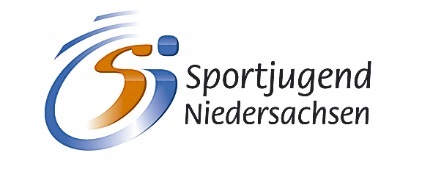 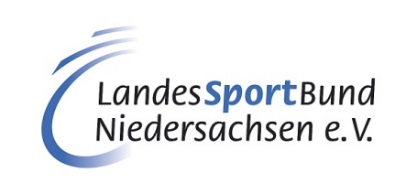 SportbundStraßePLZ OrtFaxHiermit melde ich mich verbindlich zu folgender Maßnahme an:Bitte in Druckbuchstaben ausfüllen. Die mit gekennzeichneten Felder sind Pflichtfelder.	Mit der Weiterleitung meiner Adressdaten (inkl. Telefon und E-Mail) an die übrigen Teilnehmenden zwecks Bildung	von Fahrgemeinschaften bin ich einverstanden.	Die Kopie der Juleica bzw. Sportassistenz-Bescheinigung ist beigefügt (Vergünstigung gilt nur bei Lehrgängen der 	Sportjugend Niedersachsen).X	Die Datenschutzerklärung und die Allgemeinen Geschäftsbedingungen (AGB) zur Anmeldung habe ich zur Kenntnis 	genommen und akzeptiere diese.Ort, Datum	Unterschrift der Teilnehmerin/des Teilnehmers	bzw. bei Minderjährigen des/der SorgeberechtigtenVeranstaltungs-Nr.:      Veranstaltungsdatum:      Veranstaltungsdatum:      Veranstaltungstitel:      Veranstaltungstitel:      Veranstaltungstitel:      Anrede, Vorname u. Name:*                  Anrede, Vorname u. Name:*                  Geb.-Datum:*      Straße u. Hausnummer:*            Straße u. Hausnummer:*            Straße u. Hausnummer:*            PLZ u. Ort:*            PLZ u. Ort:*            PLZ u. Ort:*            Telefon:*1            E-Mail:*      E-Mail:*      Ich bin Mitglied im Sportverein:*2      Ja    Nein     Name des Sportvereins:Ich bin Mitglied im Sportverein:*2      Ja    Nein     Name des Sportvereins:Ich bin Mitglied im Sportverein:*2      Ja    Nein     Name des Sportvereins:Übernachtung:*                                  Ja    NeinEinzelzimmerwunsch:*3                              Ja    NeinVegetarisches Essen erwünscht:       Ja    NeinIch werde Bildungsurlaub beantragen:*4       Ja    NeinIch habe folgenden Assistenzbedarf:      Ich habe folgenden Assistenzbedarf:      SEPA-LastschriftmandatIch ermächtige den verantwortlichen Sportbund in der Sportregion Lüneburger Land Zahlungen von meinem Konto mittels Lastschrift einzuziehen. Zugleich weise ich mein Kreditinstitut an, die von dem Sportbund auf mein Konto gezogenen Lastschriften einzulösen.Hinweis: Ich kann innerhalb von acht Wochen, beginnend mit dem Belastungsdatum, die Erstattung des belasteten Betrages verlangen. Es gelten dabei die mit meinem Kreditinstitut vereinbarten Bedingungen.Ort, Datum		Unterschrift der Kontoinhaberin/des Kontoinhabers			(wenn nicht mit Teilnehmerin/Teilnehmer identisch)